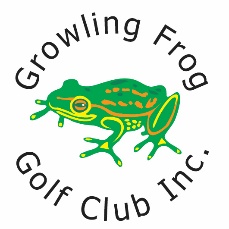 NB: Membership renewals are sent by email. Please ensure your email address is up to date to ensure active membership.Growling Frog Golf Club Inc. Membership Terms & ConditionsSubmitting this application does not automatically confer Membership. Membership commences only after Secretary/Committee approval and payment in full of the required fees.Membership applies for the calendar year (January - December).Whilst the Club incurs annual fixed costs for every member, independent of when that member joins during the year (e.g. Golf Link Fees, Insurance Premiums), Refunds will not be granted once Member Application and Fees have been submitted to the Club.Whilst you will have the advantage of a registered Australian Handicap and the opportunity to play in Club competitions, you will have NO RIGHTS on the Course other than those of a casual Green Fee paying player. Members must pay Green Fees every time they play or purchase an applicable Pass from the GSM course management.Booking a round of golf at the Growling Frog Golf Course is entirely an arrangement between the player and Course Management.  Please do not demand any privileges from the Management as a member of the Growling Frog Golf Club. The Growling Frog Golf Club does not in any way determine the Green Fees for the Course. This is the sole responsibility of the Course Management.Growling Frog Golf Club Code of ConductAll Members and Guests are required to conduct themselves in a manner that will not be offensive or disruptive to other patrons of the Club, whilst on or off the course.The following will not be tolerated:Indecent or offensive language or gestures.Physical or verbal abuse.Disorderly or unruly conduct.Deliberate indecent or offensive behaviour towards staff (Pro Shop, Restaurant or Maintenance), visitors or fellow Members.Conduct prejudicial to the enjoyment of the course or facilities by other persons.Conduct prejudicial to the spirit of good sportsmanship.Failure to comply with requirements stipulated by the Committee of the Growling Frog Golf Club.The Committee has resolved to uphold and enforce this Code and will take action against any Members who breach it. This may include discipline, suspension or expulsion, as per the Constitution.Amateur Status & Professional PlayersThe Royal & Ancient Golf Club of St Andrews defines an Amateur Golfer as follows:“An ‘Amateur Golfer’ is one who plays the game as a non-remunerative and non-profit making sport and who does not receive remuneration for teaching golf or for other activities because of golf skill or reputation, except as provided in the Rules.”GFGC does accept Professional Golfers as Members of the Club, however they are not eligible to win any club prize (including NTPs, D&Ps, Long Drive etc), competition or trophy. Club competitions are considered to be amateur competitions only.Club membership allows a professional member to have a maintained handicap via Golf Link. He/she would be subject to the same handicapping procedures as amateurs.Members will be set-up in the Golf Link handicap system (www.golflink.com.au)For further information about the Growling Frog Golf Club Inc. please refer to our website:www.growlingfroggolfclub.orgor contact:growlingfroggolfclub@gmail.comNB: Membership renewals are sent by email. Please ensure your email address is up to date to ensure active membership.